ПОСТАНОВЛЕНИЕ МИНИСТЕРСТВА ЖИЛИЩНО-КОММУНАЛЬНОГО ХОЗЯЙСТВА РЕСПУБЛИКИ БЕЛАРУСЬ23 марта 2022 г. № 5Об утверждении регламентов административных процедурНа основании абзаца третьего пункта 3 Указа Президента Республики Беларусь от 25 июня 2021 г. № 240 «Об административных процедурах, осуществляемых в отношении субъектов хозяйствования», подпункта 4.4 пункта 4 Положения о Министерстве жилищно-коммунального хозяйства Республики Беларусь, утвержденного постановлением Совета Министров Республики Беларусь от 31 июля 2006 г. № 968, Министерство жилищно-коммунального хозяйства Республики Беларусь ПОСТАНОВЛЯЕТ:1. Утвердить:Регламент административной процедуры, осуществляемой в отношении субъектов хозяйствования, по подпункту 16.7.1 «Получение разрешения на переустройство, перепланировку жилого помещения или нежилого помещения в жилом доме» (прилагается);______________________________1 Для целей настоящего постановления под подпунктом понимается подпункт пункта единого перечня административных процедур, осуществляемых в отношении субъектов хозяйствования, утвержденного постановлением Совета Министров Республики Беларусь от 24 сентября 2021 г. № 548.2. Настоящее постановление вступает в силу после его официального опубликования.СОГЛАСОВАНОГосударственный комитетпо имуществуРеспублики БеларусьМинистерство архитектурыи строительстваРеспублики БеларусьМинистерство здравоохраненияРеспублики БеларусьМинистерство культурыРеспублики БеларусьМинистерство трудаи социальной защитыРеспублики БеларусьМинистерство экономикиРеспублики БеларусьОперативно-аналитический центрпри Президенте Республики БеларусьБрестский областнойисполнительный комитетВитебский областнойисполнительный комитетГомельский областнойисполнительный комитетГродненский областнойисполнительный комитетМинский областнойисполнительный комитетМинский городскойисполнительный комитетМогилевский областнойисполнительный комитетГосударственное учреждение«Администрация Китайско-Белорусского индустриальногопарка «Великий камень»РЕГЛАМЕНТ
административной процедуры, осуществляемой в отношении субъектов хозяйствования, по подпункту 16.7.1 «Получение разрешения на переустройство, перепланировку жилого помещения или нежилого помещения в жилом доме»1. Особенности осуществления административной процедуры:1.1. наименование уполномоченного органа (подведомственность административной процедуры) – районный, городской исполнительный комитет, местная администрация района в городе, государственное учреждение «Администрация Китайско-Белорусского индустриального парка «Великий камень»;1.2. наименование государственного органа, иной организации, осуществляющих прием, подготовку к рассмотрению заявлений заинтересованных лиц и (или) выдачу административных решений, принятие административных решений об отказе в принятии заявлений заинтересованных лиц, – служба «одно окно» (в случае, если уполномоченным органом является районный, городской исполнительный комитет, местная администрация района в городе);1.3. нормативные правовые акты, международные договоры Республики Беларусь, международные правовые акты, содержащие обязательства Республики Беларусь, регулирующие порядок осуществления административной процедуры:Жилищный кодекс Республики Беларусь;Закон Республики Беларусь от 28 октября 2008 г. № 433-З «Об основах административных процедур»;Указ Президента Республики Беларусь от 12 мая 2017 г. № 166 «О совершенствовании специального правового режима Китайско-Белорусского индустриального парка «Великий камень»;Указ Президента Республики Беларусь от 25 июня 2021 г. № 240 «Об административных процедурах, осуществляемых в отношении субъектов хозяйствования»;Положение об условиях и порядке переустройства и (или) перепланировки, утвержденное постановлением Совета Министров Республики Беларусь от 16 мая 2013 г. № 384;постановление Совета Министров Республики Беларусь от 17 октября 2018 г. № 740 «О перечне административных процедур, прием заявлений и выдача решений по которым осуществляются через службу «одно окно»;постановление Совета Министров Республики Беларусь от 24 сентября 2021 г. № 548 «Об административных процедурах, осуществляемых в отношении субъектов хозяйствования»;1.4. иные имеющиеся особенности осуществления административной процедуры:1.4.1. дополнительные основания для отказа в осуществлении административной процедуры к указанным в Законе Республики Беларусь «Об основах административных процедур» определены в статье 18 Жилищного кодекса Республики Беларусь;1.4.2. обжалование административных решений, принятых Минским городским исполнительным комитетом, государственным учреждением «Администрация Китайско-Белорусского индустриального парка «Великий камень», осуществляется в судебном порядке.2. Документы и (или) сведения, необходимые для осуществления административной процедуры:2.1. представляемые заинтересованным лицом:При подаче заявления в письменной форме уполномоченный орган вправе потребовать от заинтересованного лица документы, предусмотренные в абзацах втором–седьмом части первой пункта 2 статьи 15 Закона Республики Беларусь «Об основах административных процедур»;2.2. запрашиваемые (получаемые) уполномоченным органом самостоятельно:3. Сведения о справке или ином документе, выдаваемом (принимаемом, согласовываемом, утверждаемом) уполномоченным органом по результатам осуществления административной процедуры:Иные действия, совершаемые уполномоченным органом по исполнению административного решения, – государственное учреждение «Администрация Китайско-Белорусского индустриального парка «Великий камень» размещает уведомление о принятом административном решении в реестре административных и иных решений, принимаемых государственным учреждением «Администрация Китайско-Белорусского индустриального парка «Великий камень» при осуществлении процедур.4. Порядок подачи (отзыва) административной жалобы: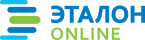 Официальная правовая информация.  Информационно-поисковая система ”ЭТАЛОН-ONLINE“, 25.08.2022  Национальный центр правовой информации Республики БеларусьМинистрА.В.ХмельУТВЕРЖДЕНОПостановление
Министерства жилищно-
коммунального хозяйства
Республики Беларусь23.03.2022 № 5Наименование документа и (или) сведенийТребования, предъявляемые к документу и (или) сведениямФорма и порядок представления документа и (или) сведенийзаявлениедокумент должен соответствовать требованиям части первой пункта 5 статьи 14 Закона Республики Беларусь «Об основах административных процедур»в районный, городской исполнительный комитет, местную администрацию района в городе:в письменной форме:в ходе приема заинтересованного лица;по почте;нарочным (курьером);в государственное учреждение «Администрация Китайско-Белорусского индустриального парка «Великий камень»:в письменной форме:в ходе приема заинтересованного лица;по почте;нарочным (курьером);в электронной форме – через интернет-сайт системы комплексного обслуживания по принципу «одна станция» (onestation.by)технический паспортплан-схема или перечень (описание) работ по переустройству и (или) перепланировке помещениясогласие собственника на переустройство и (или) перепланировку помещения (в случае, если помещение предоставлено по договору аренды, безвозмездного пользования)согласие совершеннолетних граждан, имеющих право владения и пользования помещением, переустройство и (или) перепланировка которого инициируются, и участников общей долевой собственности (в случае нахождения помещения в общей долевой собственности двух или более лиц, а также в случае временного отсутствия таких граждан и участников)нотариально удостоверенное письменное согласиесогласие организации застройщиков в жилых домах этой организации (в случае обращения члена организации застройщиков, не являющегося собственником помещения)Наименование документа и (или) сведенийНаименование государственного органа, иной организации, у которых запрашиваются (получаются) документ и (или) сведения, либо государственного информационного ресурса (системы), из которого уполномоченному органу должны предоставляться необходимые сведения в автоматическом и (или) автоматизированном режиме посредством общегосударственной автоматизированной информационной системыинформация о существующих в момент выдачи информации правах и ограничениях (обременениях) прав на объект недвижимого имуществаединый государственный регистр недвижимого имущества, прав на него и сделок с нимНаименование документаСрок действияФорма представлениярешение о согласовании (разрешении) переустройства и (или) перепланировкибессрочнописьменнаяНаименование государственного органа (иной организации), рассматривающего административную жалобуФорма подачи (отзыва) административной жалобы (электронная и (или) письменная форма)областной исполнительный комитет – по административному решению, принятому районным исполнительным комитетом, городским (городов областного подчинения) исполнительным комитетом;
районный исполнительный комитет – по административному решению, принятому городским (городов районного подчинения) исполнительным комитетом;
городской исполнительный комитет – по административному решению, принятому соответствующей местной администрацией района в городеписьменная